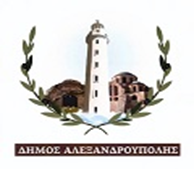 ΕΛΛΗΝΙΚΗ ΔΗΜΟΚΡΑΤΙΑ                                                                 Αλεξανδρούπολη 6/12/2023ΝΟΜΟΣ  ΕΒΡΟΥ						         Αριθ. πρωτ. 41826ΔΗΜΟΣ ΑΛΕΞΑΝΔΡΟΥΠΟΛΗΣΠΙΝΑΚΑΣ  ΑΠΟΡΡΙΠΤΕΩΝΑΝΑΚΟΙΝΩΣΗ ΣΟΧ 6/2023ΚΩΔΙΚΟΣ ΘΕΣΗΣ: 101ΕΙΔΙΚΟΤΗΤΑ: ΧΕΙΡΙΣΤΩΝ ΜΗΧΑΝΗΜΑΤΩΝ ΕΡΓΩΝ ( ΤΥΠΟΥ JCB)                                                                              Η ΕΠΙΤΡΟΠΗ                     Η ΠΡΟΕΔΡΟΣ                                                                              ΤΑ ΜΕΛΗΙΝΤΖΕΠΕΛΙΔΟΥ ΕΛΕΝΗ                                              ΠΑΠΑΔΟΠΟΥΛΟΥ    ΕΙΡΗΝΗ           ΑΡΑΜΠΑΤΖΗ ΕΥΘΥΜΙΑ 		   Α/ΑΕΠΙΘΕΤΟΟΝΟΜΑΑΙΤΙΟΛΟΓΙΑ1ΚΑΡΑΧΑΛΙΟΣΚΩΝΣΤΑΝΤΙΝΟΣΚώλυμα 3μήνου Π.Δ.164/20042ΠΑΤΣΑΜΑΝΗΣΠΑΥΛΟΣΚώλυμα 3μήνου Π.Δ.164/2004